 
疑似单纯新型冠状病毒感染（急性呼吸道感染）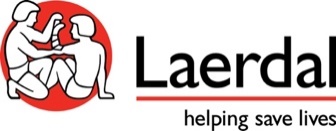 目录内容标题感染防控：疑似单纯新型冠状病毒感染（急性呼吸道感染）副标题标准防护和分诊出版机构挪度医疗概述选项卡模拟类型基于模拟人模拟时间15分钟复盘时间25-30分钟级别高阶案例患者类型成人目标团队急诊科医护人员概要案例简介：一名55岁的男性患者在急诊就诊，主诉发烧，咳嗽和全身不适。 1周前，他从新型冠状病毒流行的疫区旅行归来。预检台已将他优先安排，以便立即检查和隔离。学员预期行为包括：准备设备，穿戴个人防护装备，评估患者，指导居家隔离，完成患者教育，与专业团队进行有效沟通，升级所有患者标准预防措施，并妥善处置设备和个人防护装备。学习目标早期快速识别疑似患者提供恰当的资源为所有患者提供常规感染预控与院内负责感染防控的科室沟通和协作依据推测诊断采取标准防护措施完成疑似急性呼吸道感染患者的初步评估区分严重急性呼吸道感染和急性呼吸道感染依据安全流程，采集实验室标本依据一般分诊原则，为疑似新型冠状病毒感染的患者分诊采集患者个人和工作关系为患者提供居家隔离建议协调患者的安全转运依据流程脱除个人防护装备预学习信息无参考阅读Infection prevention and control during health care whennovel coronavirus (nCoV) infection is suspected. Interim Guidance, World Health Organization 25 January 2020, WHO/2019-nCoV/IPC/v2020.2情景案例图片待定情景案例视频无为何使用该情景案例？针对单纯感染新型冠状病毒患者，此情景案例提出了关键干预措施，包括接诊准备，识别，治疗和患者分诊。该情景案例依据WHO发布的2020年1月25日关于新型冠状病毒感染感染防控的临时指导原则，在急诊标准预防措施和感染防控中对医务人员进行培训和测试准备选项卡地点急诊参与者1-2名医务人员设备清单医疗设备血氧饱和度探头听诊器血压袖带心电图电极片气管插管套件静脉通路氧设备，包括低流量鼻导管，储氧面罩供氧源封管生理盐水通用防护设备标本采集套件含酒精的手消剂医用口罩（带呼吸器的N95口罩）标准预防设备，包括一次性长袖隔离衣，护目镜或面罩和非无菌手套道具适合55岁的患者服装和鞋子本地感染防控检查清单和流程准备和设置将模拟人放置在检查床上将模拟人穿戴适合55岁男性患者的服装和鞋子为模拟人面部提供N95口罩为模拟人湿润前额，以模拟出汗角色信息无患者病历无训练设备SimMan 3G family, SimMan ALS, ALS SimMan, Nursing Anne, Nursing Anne Simulator, Nursing Kelly, MegaCode Kelly advanced, Resusci Anne Simulator模拟设备LLeap, SimPad模拟模式自动模式额外模拟设备患者监护仪，血氧饱和度仪模拟选项卡学习者简介急诊室21:03一名55岁的男性患者在未通知的情况下，前往急诊就诊。主诉咳​​嗽，并且全身不适。他提及一周前刚从新型冠状病毒流行的疫区旅行归来。预检台工作人员为他提供了N95口罩，并让其在2号检查室中等待。请穿上个人防护装备，对该患者进行评估。患者照片无患者数据姓名：威廉·琼斯性别：男年龄：55岁重量：89公斤高度：181厘米过敏：未知免疫：无初始生命体征心电图：窦律心率：105次/分呼吸：15 次/分血压 150/83 mmHg血氧饱和度：98％呼末二氧化碳：无体温：39 oC毛细血管充盈时间：2秒病史既往史阑尾炎病史10年，余无殊现病史上周从新型冠状病毒流行的疫区度假返回家中。昨天出现头痛，疲乏和咳嗽社会史私立公司的软件开发员；已婚，育有一个儿子，20岁，不住在家里，在城里读书。临床体征咳嗽出汗不适诊断无医嘱无预期干预组装和准备设备确保标准预防措施依据流程和对急性呼吸道感染感染防控指南，完成个人防护装备确认患者身份完成初始评估采集标本安全存放标本进行转运联系实验室人员分流患者居家隔离对患者进行家庭隔离和个人感染防控教育与专业团队进行有效沟通为所有患者升级标准预防措施安全处置设备依据流程脱除个人防护装备评估工具此方案包含评分，可以对参与者进行总结性评价。评分基于模拟过程中可以记录的所有关键事件，并在模拟结束后的汇报日志末尾显示。得分是记录的事件对比最大得分的总和。评分基于以下关键事件：洗手= 1穿戴所有个人防护设备= 1检查设备备用状态= 1确认患者身份= 1获取患者病史= 1评估呼吸= 1评估生命体征= 1获取氧饱和度= 1听诊肺部= 1联系预检台启动感染防控流程 = 1口述升级标准预防措施= 1采集咽拭子标本 = 1将标本放在安全袋中= 1联系实验室= 1安排人员取走安全袋= 1通知患者测试结果待定= 1完成医疗文书= 1分诊患者居家隔离= 1接受居家隔离教育= 1手卫生= 1亲密接触教育= 1获取最近患者相关的病史= 1安全家庭转运= 1联系急诊科主管= 1联系感染防控协调员= 1处置一次性设备= 1医嘱检查室消毒= 1脱除个人防护设备 = 1确保安全处置个人防护设备= 1洗手= 1最高总分 = 30操作员信息评分信息此方案包含评分，可以对参与者进行简单的汇总测试。模拟完成后，汇报概述中会显示已记录的每个正确干预措施的总分。因此，最重要的是正确记录所有干预措施，以给出准确的最终绩效评分。如果仅将此情况用于培训，则讲师可以在汇报中忽略总成绩。有关个人防护装备记录的信息此模拟是团队培训课程。所有参与者都必须使用适当的个人防护装备。如果其中一位参与者未穿戴所需的人防护装备，即使其余参与者都已穿戴人防护装备，也不应记录该项目。秉承这个基本假设，团队可以帮助并确保所有参与者在依据流程正确穿戴个人防护装备情景案例进展图片无情景案例进展图片标题无情景案例进展图片描述无情景案例进展附件无复盘选项卡引导性反馈问题这些引导性反馈问题通过“收集-分析-总结”（GAS）方法进行组织。提出这些问题是为了可激发复盘所建议的主题。收集信息您对此模拟有何感受？您最初的反应还有什么？邀请一位，可否从您参与的角度描述一下这次模拟？从您的角度来看，您要解决的主要问题是什么？分析：描述护理急性呼吸道感染患者时，感染防控的一般原则。您如何实施这些原则？描述呼吸道病毒感染的生命体征特征。该模拟案例中，存在哪些特征？哪些症状需要住院？这些症状如何影响您对此患者的决策？照护潜在大流行或流行的严重急性呼吸道感染患者时，您如何在医院采取特定措施？在什么时候应该口述升级安全预防措施？请描述在该案例中，您采取的行动的理由。您决定为该患者采集哪些诊断标本？您的团队合作以及与患者的合作如何？描述您对患者完成的标准预防教育。您的理由是？您执行了哪些专业间沟通？讨论在该案例中与其他部门进行沟通的重要性。在离开检查室之前，您如何确保安全预防措施？总结这次模拟的关键点是什么?在下次模拟运行中，您会如何不同?通过这次模拟，您收获了什么?引导性反馈问题无案例考虑当检查潜在大流行或流行的疑似严重急性呼吸道感染患者时，医务人员预期识别疑似新型冠状病毒感染患者并提供恰当资源。他们应该常规对所有的患者采取感染防控措施(即标准预防措施)，此外,最重要的是，所有时间应用标准预防措施,包括但不限于:手卫生呼吸道卫生依据风险选择个人防护装备安全注射，利器管理和损伤预防安全处理，患者护理设备的清洁和消毒环境清洁安全处理和清洁床单位垃圾管理还应考虑家庭隔离和分诊原则，描述急性呼吸道感染患者的一般处置原则。在该案例中，学员需识别未合并流感样疾病的急性呼吸道感染患者能居家隔离。与之相反，严重急性呼吸道感染的患者需急诊和住院治疗（包括收住监护室）。案例考虑图片无案例考虑图片描述无案例考虑附件无文件和附件出版细节版本1.0出版日期目标 17/3 2020发布通知无协作开发者1无协作开发者2无法律公告无学分无情景案例设置培训学科教学层级医学专科护理专科护理课程全身系统​☐  循环系统☐ 消化系统☐ 内分泌系统☐ 造血系统☐ 免疫/淋巴系统 ☐ 皮肤系统☐ 肌肉系统☐ 神经系统☐ 泌尿系统☐ 生殖系统x  呼吸系统 ☐ 骨骼系统评价类型(总结性/形成性)供公众免费使用是